 									         V Brně dne 28.3.2018Vážení vinaři,dovolujeme si Vás oslovit s informacemi o aktuálně připravované prezentační akci tuzemských růžových vín – Svátku růžových vín v Praze. Letošní již desátý ročník pokračuje v úspěšné prezentaci tuzemských růžových vín. Stejně tak jako i v předchozích devíti ročnících máte možnost se do tohoto projektu zapojit. Akce je určena pro vinaře – výrobce vína (podmínkou jsou vyrovnané závazky vůči Vinařskému fondu).Svátek růžových vín se uskuteční v úterý 1. května 2018 od 10 do 18 hod. v atraktivním prostředí Villy Richter a Svatováclavské vinice (areál Pražského Hradu) a bude určený pro širokou veřejnost jako prezentace a propagace růžových vín.Organizační záležitosti pro vinaře:akce se koná 1. 5. 2018 od 10 do 18 hod.prezentace pro přihlášené vinaře je zcela zdarmaze získaných virtuálních degustačních mincí za degustační vzorky jde stanovená % část za jednotlivými vinařiprezentující vinař nalévá degustační vzorek 0,05 l, degustační vzorek vína má hodnotu oceněnou vinařem, maximálně však 2 virtuální degustační mince za vzorekpřihlášení vinaři mohou vyjma degustací svá vína rovněž volně prodávat za virtuální degustační mince. Platí pravidlo, že 1 láhev vína nesmí být prodána za nižší hodnotu než 10 virtuálních degustačních mincí. prezentovat je povoleno pouze růžová vína a klarety (tichá vína i sekty) z tuzemských hroznůparkovací místo v místě konání akce není zajištěno  Vinařský fond zajišťuje přihlášeným vinařům:prezentační stolyodvoz vín určených k prezentaci a prodeji do prostor Villy Richter (podrobnější informace později)platební terminály pro nově zavedený platební systémkrátké proškolení ohledně nového platebního systémuoznačení stolůkatalog prezentovaných vinařství a vínodlévací nádoby, led pro chlazená vínaneutralizační sousto (voda, pečivo)Podmínky účásti:registrovaný výrobce dle vinařského zákonasplněné povinnosti výrobců vína podle vinařského zákonavyrovnané závazky vůči Vinařskému fonduminimální počet přihlášených vín: dvěProstor degustační akce pro veřejnost je kapacitně omezen pro 25 přihlášených vinařů a vinařství. Z tohoto důvodu se prosím zaregistrujte včas. Registrujte se prostřednictvím přihlášek, které naleznete v příloze tohoto mailu. Vyplněnou přihlášku (v příloze mailu) zašlete obratem, nejpozději do 4.4.2018(včetně) na e-mail: kastanova@vinarskyfond.czVedle pozvání na Svátek růžových vín, Vinařský fond pokračuje v další komunikaci růžových vín cestou marketingových aktivit propagujících tuzemská růžová vína směrem k laické i odborné veřejnosti, a to jak s využitím médií – TV spot, online, tak i aktivitami konanými na podporu vinařských akcí.Podrobnější informace budou posléze poslány přímo přihlášeným vinařům. Pokud máte jakékoliv dotazy ohledně organizačního zajištění výše uvedené akce, kontaktujte: Vinařský fond: Ing. Nikol Kaštanová, e-mail: kastanova@vinarskyfond.cz , tel.: 777 092 862PŘIHLÁŠKA K PREZENTACI A PRODEJI VÍNakceSVÁTEK RŮŽOVÝCH VÍN1. 5. 2018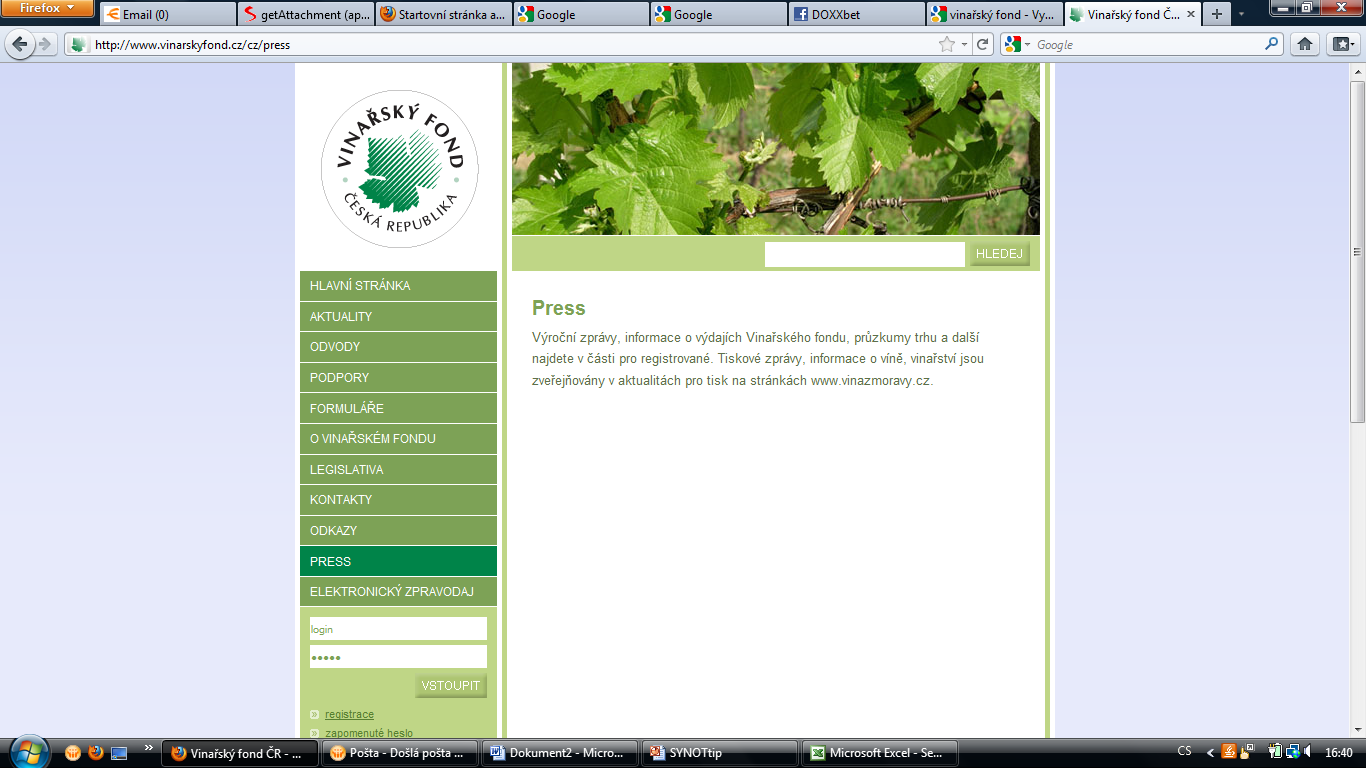 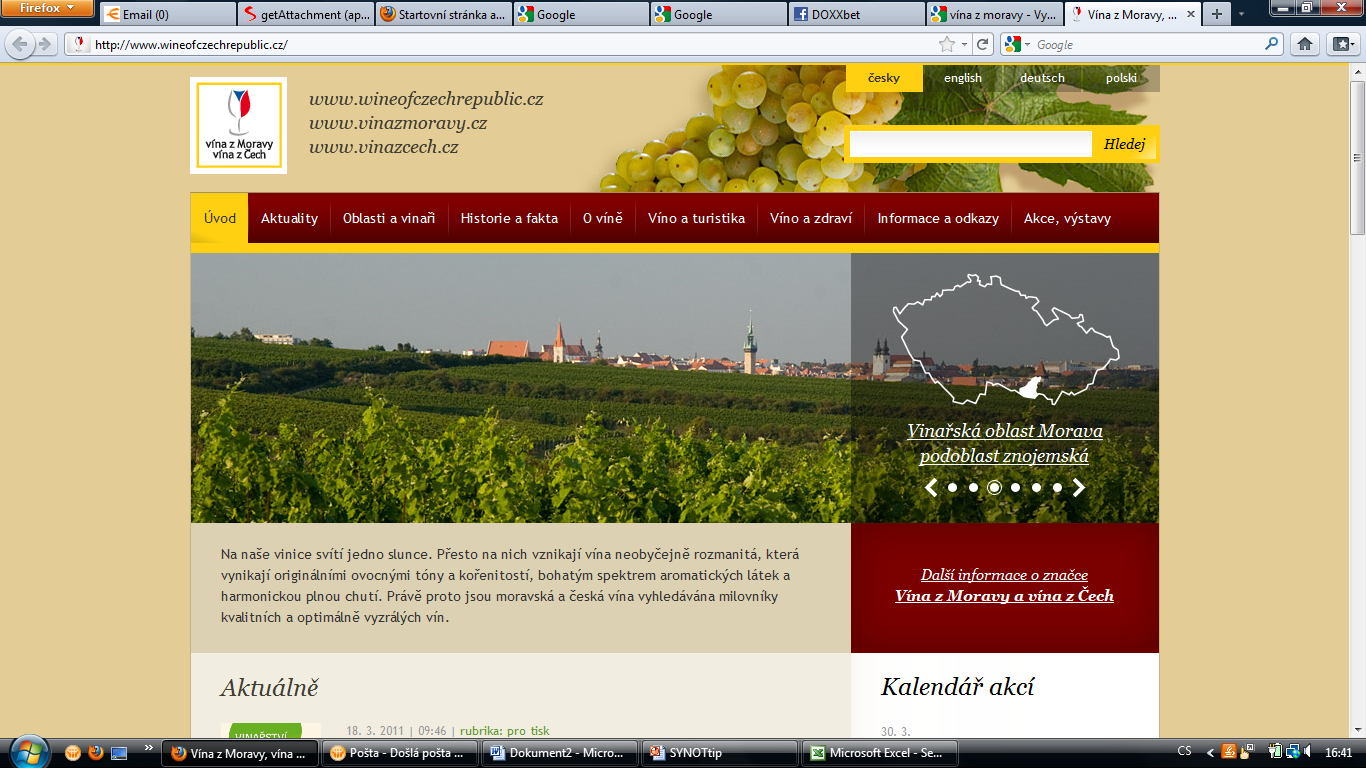 Název firmy: ______________________________________________________________

Kontaktní osoba: ___________________________________________________________

Tel. číslo: _________________________________________________________________E-mail:  __________________________________________________________________PŘIHLÁŠENÁ RŮŽOVÁ VÍNA:
Odrůda, ročník, zatříděníRozdělení vína dle obsahu zbytkového cukru( suché, polosuché…)Původ, vinařská oblast, podoblast, obec a trať